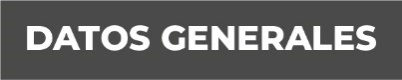 Nombre: Clara Arlet Ordinola HerreraGrado de Escolaridad Licenciatura en DerechoCédula Profesional: (Licenciatura) 9692208Maestría:  Derecho Constitucional PenalTeléfono de Oficina: 27373 6883621Correo Electrónico: Formación Académica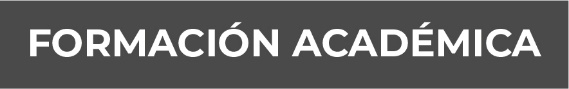 1994-1998Universidad: “Instituto de Estudios Superiores Campus Paccioli” Córdoba, Ver.2017-2019Maestría en la Universidad: “Centro Veracruzano de Investigación y Postrado” Xalapa, Ver.Trayectoria Profesional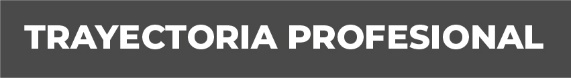 Oficial Secretaria en la Agencia Ministerio Publico Investigador Especializada en delitos contra la Libertad, la Seguridad Sexual  y delitos contra la familia, en la ciudad de Orizaba, Veracruz.Oficial Secretaria en la Agencia Ministerio Publico Investigador Especializada en delitos contra la Libertad, la Seguridad Sexual  y delitos contra la familia, en la ciudad de Córdoba, Veracruz.12/05/2015 al 22/05/22Fiscal Primera Especializada en la investigación de los Delitos de Violencia contra la Familia, Mujeres, Niñas, Niños y de Trata de Personas Huatusco, Veracruz. –23/05/22 a la fechaFiscal Decima Especializada en la investigación de los Delitos de Violencia contra la Familia, Mujeres, Niñas, Niños y de Trata de Personas Xaapa, Veracruz, comisionada al CEJUM. C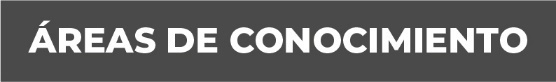 Derecho ConstitucionalDerecho CivilDerecho LaboralDerecho Penal